FORMULARZ ZGŁOSZENIOWY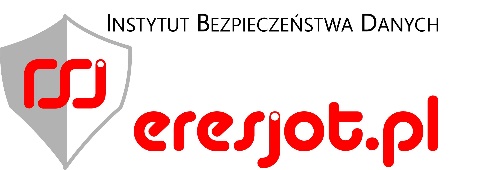 (Prosi się o czytelne wypełnienie dokumentu)Klauzula informacyjna – deklaracja zgodyZgodnie z art. 13 i 14 Rozporządzenia Parlamentu Europejskiego i Rady (UE) 2016/679 z dnia 27 kwietnia 2016 r. w sprawie ochrony osób fizycznych w związku z przetwarzaniem danych osobowych i w sprawie swobodnego przepływu takich danych oraz uchylenia dyrektywy 95/46/WE (Dz. Urz. UE L 119/1.), deklaruje się, że:Przetwarzania danych osobowych dokonywać będzie administrator danych osobowych, którym jest firma ERESJOT.pl dr Stanisław J. Rysz, z siedzibą pod adresem: 35-103 Rzeszów, ul. Handlowa 4/15.Podanie danych osobowych i wyrażenie zgody na ich przetwarzanie w celach opisanych w punkcie 3. jest dobrowolne.Dane osobowe będą przetwarzane w następujących celach:Przeprowadzenia szkolenia, przygotowania i przekazania certyfikatu.	[….……………………..]Przygotowania rozliczenia i przesyłania dokumentacji.	Nawiązania kontaktu pomiędzy administratorem a osobą/organizacją/firmą, 
która uczestniczy w przedmiotowym szkoleniu.	[….……………………..]Wymiany korespondencji w celu nawiązania ewentualnej współpracy.	[….……………………..]Złożenie przez osobę zgłaszającą uczestnictwo w szkoleniu podpisu (parafy) obok wskazanego powyżej celu przetwarzania danych osobowych oznacza wyrażenie zgody na ich przetwarzanie w tym celu.Osoba, której dane dotyczą ma prawo dostępu do treści swoich danych, ich aktualizacji, uzupełniania lub poprawiania. Może także zgłosić do administratora danych osobowych sprzeciw wobec ich przetwarzaniu lub złożyć skargę na przetwarzanie do organu nadzorczego (PUODO).Zgody, o których mowa w pkt. 3. mogą być w każdym czasie wycofane bez wpływu na zgodność z prawem przetwarzania danych osobowych dokonanego w czasie ich obowiązywania.Dane osobowe nie będą udostępniane nikomu z wyjątkiem podmiotów uprawnionych z tytułu przepisów prawa.Dane osobowe będą przetwarzane i przechowywane przez czas, który wymagają przepisy prawa i/lub w którym przedawnią się ewentualne roszczenia stron.Warunki uczestnictwa w szkoleniu:Warunkiem udziału w szkoleniu jest przesłanie do organizatora drogą mailową na adres: biuro@eresjot.pl lub pocztą tradycyjną na adres: ERESJOT.pl, ul. Handlowa 4/15, 35-103 Rzeszów, wypełnionego formularza zgłoszeniowego (skanu).Otrzymanie przez organizatora zgłoszenia jest równoznaczne z akceptacją niniejszych warunków uczestnictwa, w tym dokonania płatności za szkolenie na konto w Nest Banku o numerze: 05 2530 0008 2051 1016 6521 0001.Podstawę do płatności stanowi wystawiona przez organizatora faktura lub faktura proforma dla organizacji dokonującej przedpłaty.Zarówno faktura proforma jak i właściwa faktura za szkolenie będzie wystawiona w wersji elektronicznej i przesłana na wskazany w formularzu adres e-mail.Osoba prywatna zgłaszająca swój udział w szkoleniu dokona przedpłaty na podstawie faktury proforma.W ciągu 2 dni roboczych od otrzymania zgłoszenia organizator prześle zgłaszającemu potwierdzenie uczestnictwa oraz fakturę proforma, jeśli taka zostanie zapotrzebowana.W terminie do 7 dni po zakończeniu szkolenia organizator wystawi i prześle zgłaszającemu fakturę za udział w szkoleniu.Złożenie pisemnej rezygnacji ze szkolenia nie później niż na 7 dni roboczych przed terminem szkolenia nie pociąga za sobą żadnych obciążeń finansowych. W przypadku niezłożenia rezygnacji przez zamawiającego we wskazanym terminie lub nieobecności zgłoszonej osoby na szkoleniu organizator zastrzega sobie prawo obciążenia zamawiającego pełnymi kosztami szkolenia.Prezentacja szkolenia oraz wszelkie udostępnione podczas niej materiały stanowią własność firmy ERESJOT.pl dr Stanisław J. Rysz, ul. Handlowa 4/15, 35-103 Rzeszów i są utworem w rozumieniu ustawy z dnia 4 lutego 1994 r., o prawie autorskim i prawach pokrewnych (Dz. U. 2018, poz. 1191 ze. zm.). Żadna część prezentacji i materiałów nie może być rozpowszechniana ani kopiowana w jakikolwiek sposób bez pisemnej zgody firmy ERESJOT.pl dr Stanisław J. Rysz.Organizator zastrzega sobie prawo do odwołania, zmiany lokalizacji oraz zmiany terminu szkolenia w przypadku zaistnienia istotnych przyczyn, których nie można było przewidzieć.Ilość uczestników jest ograniczona – o udziale w szkoleniu zadecyduje kolejność nadsyłanych zgłoszeń.……………………………………………………………………………….Data i podpis osoby zgłaszającejDo udziału w szkoleniu
RODO – co musisz, a co możesz samodzielnie
zgłaszam uczestnika:Data szkolenia:		Imię i nazwisko uczestnika:		Nazwa firmy/organizacji:		Adres firmy/organizacji:		NIP firmy/organizacji:		Telefon kontaktowy:		Adres e-mail organizacji:		Uwagi co do diety uczestnika:		Deklaracja zgody uczestnika na przetwarzanie danych osobowychNiniejszym oświadczam, że zostałam/-em zapoznana/-y z zasadami przetwarzania danych osobowych przez firmę ERESJOT.pl dr Stanisław J. Rysz, z siedzibą pod adresem  35-103 Rzeszów, ul. Handlowa 4/15, które zawarte są w części „Klauzula informacyjna – deklaracja zgody” niniejszego formularza zgłoszenia. Wyrażam zgodę na przetwarzanie moich danych osobowych w celach określonych w pkt. 3 „Klauzuli informacyjnej – deklaracji zgody” oraz zakresie wynikającym z „Zgłoszenia do udziału w szkoleniu”.……………………………………………………………………………….Data i podpis osoby zgłaszanej